External grille MGR 160 aluPacking unit: 1 pieceRange: K
Article number: 0078.0036Manufacturer: MAICO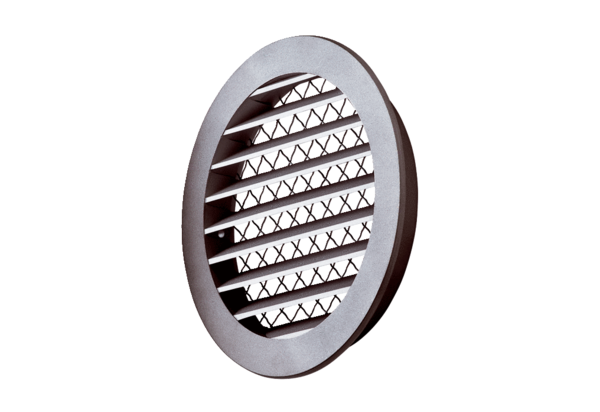 